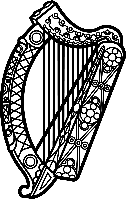 Statement of Ireland40th session of the UPR Working Group Review of Moldova[28 January 2022]Ireland welcomes Moldova’s efforts to advance human rights domestically and commends progress made since the last UPR cycle. We particularly welcome Moldova’s ratification of the Istanbul Convention and efforts to combat violence against women.Ireland has some concerns about the administration of justice, and discrimination and hate speech against the LGBTI+ community. RecommendationsIreland recommends that Moldova: Take concrete steps to improve conditions in prisons and detention facilities, including by developing an integrated strategy to reduce the prisoner population, mobilising all available resources and ensuring wider application of non-custodial measures as an alternative to imprisonment. Ensure that the rights of LGBTI+ persons are protected through the effective implementation of Law No. 121, and combat stereotypes and prejudice through awareness-raising campaigns. Develop a comprehensive strategy for preventing and combating hate speech towards LGBTI+ individuals, including through the establishment of a monitoring mechanism, improvement of sanctioning mechanisms, and greater cooperation between law enforcement bodies to facilitate prosecution of hate speech.We wish Moldova every success in this UPR cycle. Thank you.